Biomedical ScienceSeñor RoblesBrain AnatomyPractice Practice PracticeUsing your NON-electronic resources (journal, textbook, dissection binder) label all the boxes. 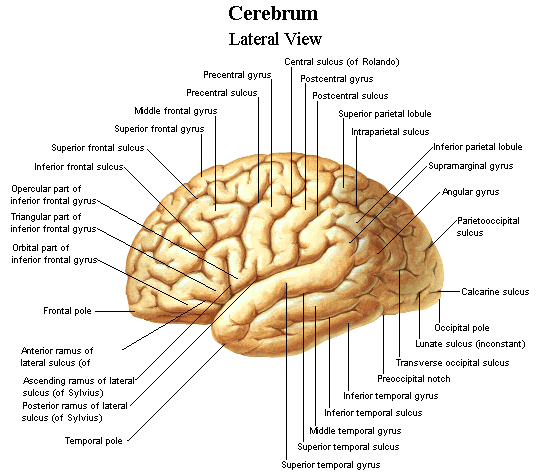 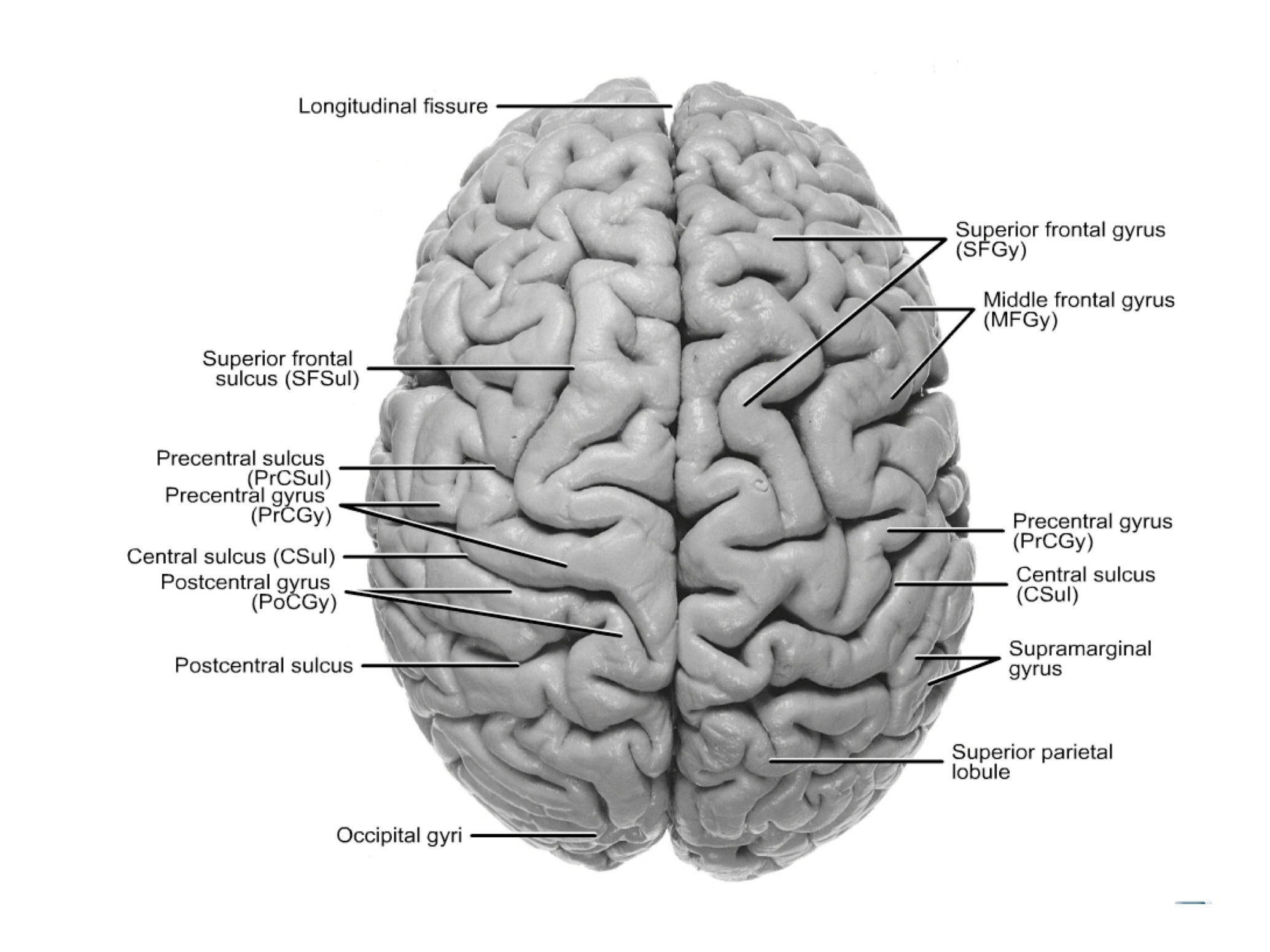 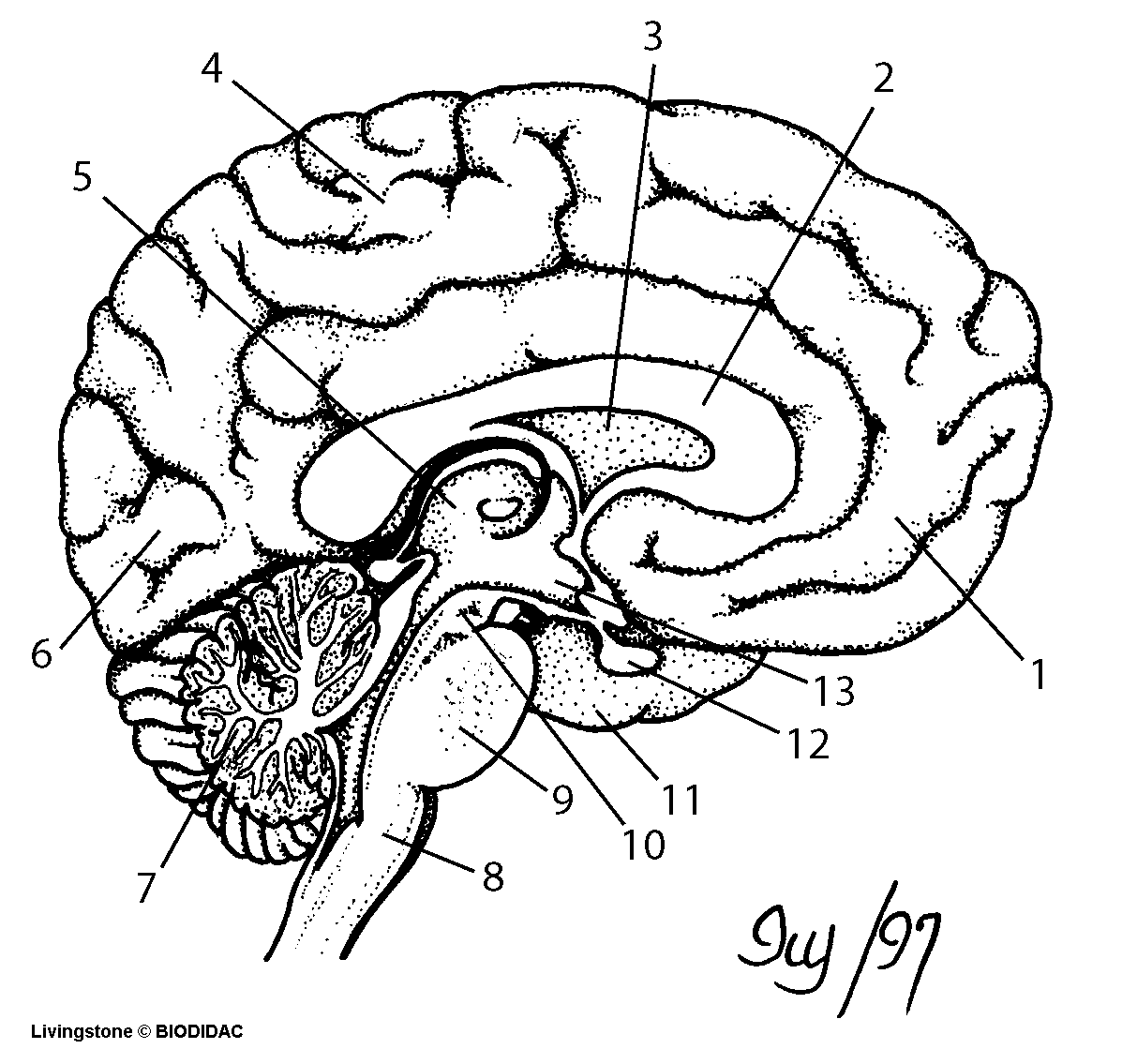 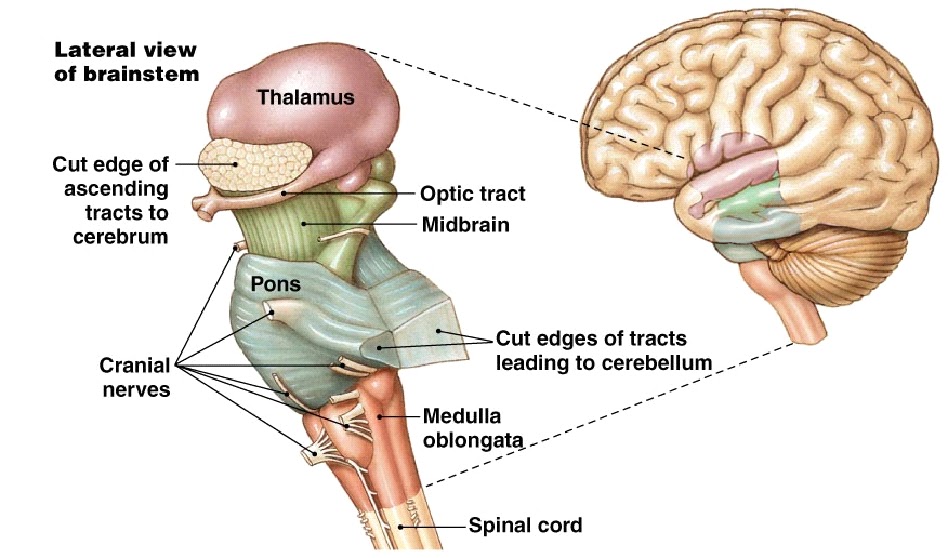 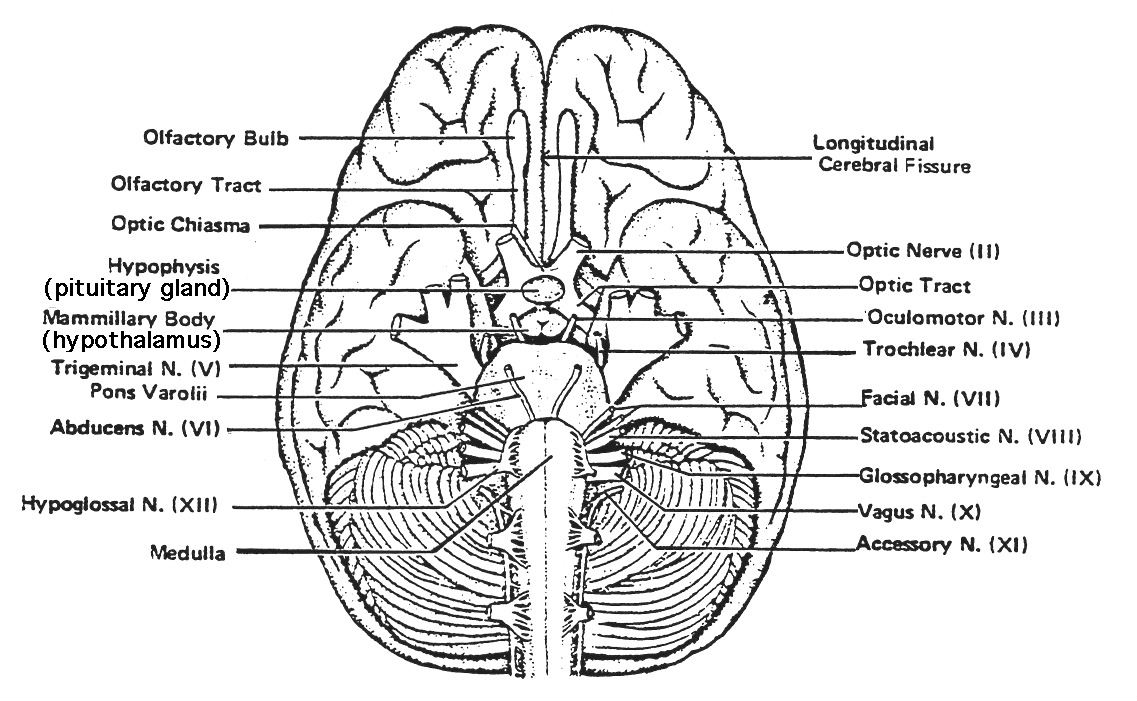 